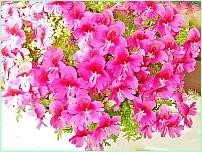 (Dviejų dalių žinutė) Ateities aiškinimai - rizikingas ir pavojingas užsiėmimas - 2 dalis -Dievo žinios tęsinys: Taip pat yra astrologinių būrėjų, kurie, padedami žvaigždžių sielų, sudaro horoskopus visiems metams ir kiekvienai dienai, o paskui juos skelbia, kuriais šiandien taip pat daug kas vadovaujasi. Jie naudoja skaičiavimo lenteles, susietas su asmens gimimo data ir laiku, pagal kurias esą galima nustatyti svarbiausius asmens įvykius ir polinkius nuo gimimo iki dabar, taip pat iš anksto numatyti būsimus įvykius. Tačiau mano dangaus požiūriu jų negalima tiksliai nuspėti, nes dauguma skaičiavimo lentelių yra kilusios iš ankstesnių astrologų, kurie jas nukopijavo prieš tūkstančius ar šimtmečius, tačiau jos nebeatitinka šiandieninių žvaigždynų. Žvaigždžių orbitos, jų atstumai viena nuo kitos ir nuo Žemės per pastaruosius tūkstantmečius labai pasikeitė dėl kosminių galaktikų ir jų Saulės sistemų poslinkių, o kartu ir žvaigždžių spinduliavimo intensyvumas bei jo įtaka žemiškajam gyvenimui, ypač žmonėms ir jų sieloms.  Dabartiniai astrologai nežino, kad prieš tūkstančius metų kai kuriuos egiptiečius astrologijos ar astrologinio aiškinimo pirmą kartą mokė dvasiškai labiau išsivysčiusios nežemiškos būtybės. Iš jų jie sužinojo, kaip žvaigždės juda materialiame kosmose arba kokiomis kosminėmis orbitomis jos juda ir per kiek laiko pasiekia pradinį tašką. Jie mokė, kokiu atstumu žvaigždės yra viena nuo kitos ir nuo žemės ir kad jos daro didesnę ar mažesnę įtaką sielos-žmogaus sąmonei psichiškai ir fiziškai tam tikrame žvaigždyne. Jie taip pat parodė, kaip pagal kosmines skaičiavimo lenteles sudaryti atskirų žmonių horoskopus ir kad žvaigždžių ascendentas vaiko gimimo metu gali turėti tam tikrą įtaką žmogaus gyvenimui, ir sužinojo dar daug kitų dalykų.  Pagrindinės šiandieninės žmonijos astrologinės žinios yra gautos iš kosmoso tyrinėjimų ir nežemiškų būtybių žinių, kurias jos pačios pritaikė savo planetose tolimose Saulės sistemose. Jie perdavė savo astrologines žinias to meto žmonėms ir paliko jiems sukurtas skaičiavimo lenteles, kurios prieš tūkstančius metų buvo sukurtos specialiai žvaigždžių žvaigždynui, todėl šiandien dėl kosminių pokyčių yra iš dalies pasenusios ir netinkamos naudoti. Nuo tada, kai nežemiškos kilmės žmonės pradėjo aiškinti žvaigždes, pirmieji astrologai pradėjo sudarinėti horoskopus, skirtus būsimam žmonių, kurie buvo jiems atviri, gyvenimui. Tačiau šiandien skaičiavimai nebėra tokie tikslūs kaip ankstesnių nežemiškų būtybių.  Tuo tarpu žvaigždžių stebėjimas (astrologija) tapo mokslu, iš kurio susiformavo labai gerai uždirbanti profesija. Deja, šiandien žmonės net neįsivaizduoja, kad astrologiniuose horoskopuose, kuriuos dar vadina "likimo veidrodžiais", yra mažai tikrų žinių.  Iš tiesų, kai nerimaujantys ir susimąstę žmonės savo viršutinėje ir pasąmonėje saugo ateities interpretacijas su klaidinga informacija apie įvykius, taip ir nutinka: Dėl nuolatinių nerimą keliančių minčių apie galimą neigiamą ateities įvykį pasąmonėje susidaro vis stipresnis neigiamas energetinis laukas, kuriame saugomas šis įvykis. Per savo sukauptą neigiamos energijos lauką šis žmogus vieną kartą iš žemutinės žemutinės atmosferos pritraukia panašų energetinį lauką su dideliu neigiamu potencialu, kuris atsirado žemiškoje praeityje dėl daugybės neigiamų baimingų žmonių minčių. Jei šis koncentruotas potencialas patenka į žmogaus sąmonę, jame išsiskiria neigiamos jėgos. Dėl to jam iš tiesų atsitinka neigiamas numatytas įvykis. Ar jau galite įsivaizduoti šį nematomą teisėtumą, kuris gali vykti tik jūsų dangiškai tolimame pasaulyje? Dabar tęsiu pasakojimą apie ateivius. Žvaigždžių aiškinimo mokymų metu nežemiškos būtybės perdavė ankstesniems egiptiečiams kai kurias savo matematines žinias, kad, pavyzdžiui, galėtų tiksliai apskaičiuoti planuojamų pastatų statiką, kad jie atlaikytų didesnes apkrovas ir audras. Nežemiečiai, kurie turėjo labai pažangią technologiją, savo techniniais prietaisais galėjo sukurti tokias stiprias magnetines jėgas, kad jie lengvai magnetu pritraukdavo neįsivaizduojamai sunkius maždaug daugiaaukščio namo dydžio krovinius iš savo erdvėlaivių, padėdavo juos po savo erdvėlaiviais nedideliu atstumu ir gabendavo toliau. Šia galimybe jie taip pat pasinaudojo statydami didžiąsias Egipto piramides.  Jie žinojo, kad kadaise Žemėje gyveno dvasiškai ir techniškai pažengę žmonės, vadinami atlantais. Tačiau jie taikiai gyveno tarpusavyje, tai išsiskirdavo, o kartą buvo tokie priešiški vienas kitam, kad kovojo tarpusavyje lazeriniais ir kitais naikinamaisiais ginklais. Dėl to jie sukėlė baisią katastrofą Žemėje, dėl kurios įvyko stulpo šuolis. Tik nedaugeliui pavyko su savo kosminiais laivais pabėgti į planetas, kuriose, atsižvelgiant į atmosferą ir planetos sudėtį, buvo galima tęsti fizinį gyvenimą arba įsikurti amžinai.  Kai kurie atlantai Žemėje jau turėjo gyvų kontaktų su įvairiomis ateivių rasėmis iš kitų galaktikų. Geranoriški ir taikūs pabėgę atlantai susidraugavo su tomis būtybėmis, kurios iš pradžių padėjo jiems gerai sugyventi naujosiose planetose. Atlantai jiems pasakė, kad buvusioje jų gyvenamojoje vietoje, dabar paskendusioje jūroje, turi būti išlikę buvusių piramidžių liekanų. Jie norėjo, kad padėtų jiems atstatyti piramides tuomet dar klestinčioje Egipto žemėje. Taip atsitiko ir Žemėje prieš tūkstančius metų. Buvę atlantai, kurie šiandien gyvena kitų Saulės sistemų planetose, norėjo parodyti savo palikuonims, iš kurios planetos jie kilę, kur buvo jų Atlantidos imperija ir kokius didingus statinius, pavyzdžiui, piramides, jie kadaise sugebėjo pastatyti. Todėl jie norėjo dažniau lankytis gražiojoje Žemės planetoje su savo kosminiais laivais, tačiau nesikišdami į žmonių pasaulio sistemą. Jie Žemėje lankosi ir šiandien. Jie buvo tokie nežemiškos kilmės žmonės, buvę atlantai, kurie kadaise kartu su draugiškomis nežemiškomis būtybėmis atstatė piramides, nes jose tebebuvo stiprus ryšys su žeme ir žmonių gyvenimu.  To meto ateiviai, į savo erdvėlaivius pasiėmę kai kuriuos ankstesnius atlantus, prieš tūkstančius metų draugavo su egiptiečių karaliumi ir kai kuriais nuolatiniais jo palydovais. Iš jo jie gavo leidimą statyti piramides laisvoje nedirbamos žemės zonoje, nes jis buvo labai dėkingas nežemiškos kilmės žmonėms už pamokančius nurodymus ir naujas žinias, gautas iš jų gyvenimiškos patirties, siekiant aukštesnio dvasinio-kultūrinio gyvenimo sau ir savo tautai. Tačiau egiptiečiai ateivius laikė dievais, todėl garbino juos per savo šventes. Tačiau prieš tūkstančius metų atlantai, egiptiečiai, taip pat nežemiškos būtybės dar nebuvo tiek išsivystę, kad galėtų nuoširdžiai bendrauti su manimi, dangiškąja meilės dvasia, nes jų protėviai ir okultiniai dvasininkai juos orientavo į tikėjimą dievais. Nors ateiviai jau turėjo aukštą kultūrą ir technologiją, dėl savo dangiškai tolimo gyvenimo būdo jie laikė prieigą prie manęs uždarytą savyje.  Kaip jūs, dvasiškai orientuoti žmonės, galite iš to suprasti, aukšta kultūra ir toli pažengusios technologijos taip pat nepriartina būtybių prie dangiškosios būties, dažniausiai atvirkščiai, kaip tai vyksta su žmonėmis ir jų sielomis šiame pasaulyje šiandien. Taigi ateiviai kartu su buvusiais atlantais ėmė gelbėti iš jūros dugno vis dar gerai išsilaikiusius, didelius ir labai sunkius, visiškai susiformavusius buvusių sutrupėjusių piramidžių riedulius savo kosminiais laivais, kuriuos vėliau vėl panaudojo Egipto piramidėms statyti ir per trumpą laiką Žemėje jas užbaigė.  Kai kurios Atlantidos sielos, kurios buvo stipriai susijusios su šiuo pasauliu, norėjo vėl įsikūnyti žemėje, tuo metu klestėjusiame Egipte, kuris per smurtinius užkariavimus tapo didžiule imperija. Kadangi buvusių atlantų sielos pasižymėjo dar aukštesne sąmone nei egiptiečių, po įsikūnijimo jie sparčiai vystėsi žmogiškuoju ir dvasiniu požiūriu, nes jiems padėjo nežemiški atlantai. Vienas iš jų net tapo Egipto karaliumi, kuris buvo taip gerbiamas kaip faraonas, kad jį vadino Saulės dievu.  Ankstyvieji atlantai statė piramides, kad pritrauktų didesnę saulės energiją ir perkeltų ją į savo gyvenamąją erdvę. Piramidės buvo taip tiksliai suderintos ir išdėstytos, kad jos taip pat turėjo nuolatinį energetinį ryšį su Žemės branduoliu, kuris įkraudavo jų medžiagines daleles. Aukštos piramidės taip pat pasitarnavo jų kosminiams laivams, kai jie vykdė tarpplanetines keliones kosminės magnetinės energijos keliais, kad grįždami turėtų žemišką navigacinį tašką.  Kaip kai kurie iš jūsų jau žinote iš labiau išsivysčiusių nežemiškų būtybių pranešimų, to meto atlantai pasižymėjo aukšta kultūra ir toli pažengusiomis technologijomis. Be kita ko, jie galėjo apdoroti uolienas lazerio spinduliais ir gabenti jas savo erdvėlaiviais. Jie taip pat turėjo dvasiškai brandžių vadovų, pasižyminčių ypatingais ekstrasensoriniais gebėjimais, kuriuos labai gerbė. Po mirties jie juos balzamavo, nes manė, kad vieną dieną, pasitelkus genetines manipuliacijas, pavyks juos atgaivinti. Todėl jie statė piramides, kurios buvo kosmiškai suderintos taip, kad jose būtų galima kaupti saulės energiją ir taip apsaugoti balzamuotus kūnus nuo irimo. Dėl savo tikslaus išsidėstymo piramidės jiems tarnavo kaip kosminės perdavimo ir priėmimo antenos, taip pat padėjo palaikyti nežemiškus ryšius su būtybėmis ne tik iš savo Saulės sistemos, bet ir iš kitų galaktikų.  Nežemiškos kilmės žmonės, artimai bendravę su to meto egiptiečiais, taip pat parodė jiems, kaip to meto atlantai architektūriškai ir statiškai suprojektavo piramidžių vidų ir koridorius, kaip palaidojo savo vadovus. Taigi tuometinis faraonas sumanė jį po mirties palaidoti piramidėje, kaip tai darė atlantai. Nežemiškos būtybės padarė jam šią paslaugą.  Dabar iš manęs žinote, kad piramides sunkiausiomis fizinėmis sąlygomis dabartinėje dykumoje statė ne to meto Egipto gyventojai, o nežemiškos būtybės iš kitų galaktikų. Čia jūs, žmonės, buvote istoriškai klaidingai informuoti. Tai buvo tokios labai išsivysčiusios krintančios būtybės iš tolimų galaktikų, kurios ir šiandien dažnai lankosi Žemėje, tačiau nedaro įtakos žmonėms. Prieš tūkstančius metų jie savo kosminiais laivais išgelbėjo daugybę dvasiškai dar ne taip aukštai išsivysčiusių Saulės sistemos, kurios saulė netrukus turėjo sprogti, gyventojų. Jie atgabeno šias išgelbėtas įvairių rasių būtybes į Žemę. Iš pradžių jie padėjo jiems apsigyventi Žemėje ir paliko jiems įrankių, kad galėtų išgyventi.  Ką gi - tai buvo trumpa mano meilės dvasios ekskursija į žemiškąją praeitį, kad žinotumėte šiek tiek daugiau apie tai, kas vyko žemėje prieš tūkstančius metų, ir apie tai, iš kur iš tikrųjų kilo žvaigždžių legendos.  Kadangi pasiuntinys ir toliau nori priimti mano apreiškimą apie aiškiaregius, pateikiu jums daugiau informacijos, į kurią galite atsižvelgti.  Iš kito pasaulio atvykusių sielų pagalbininkių rezultatai dažnai netiksliai patenka į būrėjo antsąmonę, nes joje nėra visų reikiamų žodžių, todėl sielų pranešimai dažnai nesutampa su būrėjo žodžiais. Jau buvo perduotas klaidingas teiginys iš klausiančiojo sielos praeitų gyvenimų, kuris iš tikrųjų jam nenaudingas. Jei pasitaiko, kad ateities aiškinimas yra neteisingas, tai gali turėti labai pavojingą poveikį žmogaus, kuris į tai žiūri labai rimtai, gyvenimui, o taip nutinka dažniau. Taigi joks aiškiaregys negali patikrinti praeityje ir ateityje nustatytų duomenų. Todėl jis neturėtų teigti, kad kalba tiesą.  Galbūt dabar jums suprantamiau, kad ateities aiškinimas, susijęs ne tik su astrologija, bet ir su kitomis praktikomis, yra rizikingas ir pavojingas užsiėmimas, nuo kurio galiu kiekvieną žmogų tik įspėti ir patarti juo neužsiimti. Tai darau ir dėl to, kad tie, kurie labai užsiima astrologija ir kitomis ekstrasensorinėmis praktikomis, turi atsižvelgti į tai, kad jų sielą stipriai traukia magnetinė trauka į materialųjį kosmosą, kuris jos neišleidžia į aukštesnį, tikrąjį subtilųjį gyvenimą, iš kurio ji kažkada išėjo ir į kurį turėtų sugrįžti. Ar jau galite suprasti mano aprašymo dvasinę logiką? Dabar pateiksiu jums kitą pavyzdį apie dvasiškai orientuotą žmogų, kuris iš smalsumo apsilankė pas aiškiaregį, norėdamas iš jo sužinoti, ar jo siela kilusi iš nuopuolio, ar kadaise įsikūnijo žemėje su išganymo misija. Jis desperatiškai nori tai sužinoti, nes viduje jaučia, kad jo siela grįžo į žemę tam, kad atliktų tam tikrą užduotį, kurios neįvykdė ankstesniame gyvenime dėl religinių klaidų. Jo nekantrumas pastūmėja žmogų, kurio sielą slegia daugybė nekantraus ir smalsaus elgesio, į atviras aiškiaregio rankas. Po dvasingo pokalbio ir kelių atsakytų klausimų jis paprašo aiškiaregio pasakyti, ar jo siela yra iš nuopuolio, ar joje slypi išganymo misija.  Vos tik jis ištaria savo klausimą, šalia aiškiaregio stovinčios sielos bando patekti į jo aurą ir atlikti sielos dalelių paiešką. Tačiau jie neranda jokios užuominos ar įrodymo, kad siela kažkada išėjo iš dangiškosios būties dėl išganymo plano. Jie perduoda savo tyrimą aiškiaregiui, o šis jį perduoda labai nusivylusiam, dvasiškai orientuotam asmeniui.  Grįžęs namo, smalsus žmogus toliau nesikeisdamas užsiima išganymo plano klausimu ir ilgiau jį svarsto. Jis įtaria, kad pranašautojas šiuo atžvilgiu turėjo jam suteikti klaidingą informaciją, nes skaitydamas dieviškąją žinią jis dažnai iš vidaus jausdavo, kad jo siela labai džiaugiasi įvairiais dieviškais teiginiais. Ji išreiškė jam savo džiaugsmą, leisdama iš sielos-gyvenimo branduolio per centrus į jo žmogiškąją sąmonę plūsti keletui energijos srautų, tokių pat juntamų, kaip ir tada, kai jis su dėkingumu ir džiaugsmu kreipiasi į mane intensyvia širdies malda. Mano dangiškuoju požiūriu, šis dvasiškai orientuotas žmogus iš tiesų gavo klaidingą žinovo teiginį apie išganymo planą, dėl kurio jis ir už jo dirbančios klano sielos negalėjo nieko padaryti. Kitaip tariant, žemos vibracijos, labai apsunkintoms sieloms suteikiama galimybė išgauti tam tikrą ribotą informaciją iš žemiškojo sielos gyvenimo ir išsaugoti ją savo sąmonėje tik tuo atveju, jei jos savo minčių jėgomis jėga įsiskverbia į žemos vibracijos apvalkalus, kurie sielos daleles gaubia kaip našta. Ten visi sielos gyvenimo atvejai žemėje ir kitose rudens srityse yra užfiksuoti nuotraukose, tačiau ne iš dangiškojo gyvenimo, nes šios saugyklos yra tik neapsunkintose dalelėse, bet į jas jos negali patekti, nes į jas gali pažvelgti tik pati tyroji būtybė dangiškoje būtybėje.  Jos negali rasti informacijos apie išganymo planą, net jei tai yra įsikūnijusi išganymo plano būtybė, nes ji saugoma Vidiniame Aš aplink sielos esybės šerdį dvipolio aukštų vibracijų vaizdiniuose, prie kurių žemėje gyvenančios sielos neturi prieigos, nes gyvenimo šerdis su Vidiniu Aš yra užkoduota arba apsaugota kitoms būtybėms, kad atskirų būtybių tapatybė išliktų amžinai neliečiama.  Dabar trumpai apibūdinsiu, kodėl išgelbėjimo planas buvo sukurtas dangiškoje būtybėje.  Visos dangiškosios būtybės iš manęs žinojo, kad žemėje įsikūnijo ir liko žemėje daugybė būtybių, kurios nusprendė dideliame susivienijime visiškai dangiškai priešingu gyvenimo būdu pirmiausia savo eterinę būtį - išskyrus likusį gyvybės branduolį su vidiniu "aš" - palaipsniui apkrauti tokiomis naštomis, kad jų būties dalelės sustotų suktis. To pasekmė būtų ta, kad jos gyvenimo branduolys su dviem sprendimais taip pat sustotų ir iškart po to pasuktų priešinga kryptimi. Tai būtų buvusi nuopuolio kūrinijos irimo pradžia, kuri savo ruožtu būtų įtraukusi dangiškąją kūriniją į irimą, nes abi kūrinijos - dangiškoji ir puolusioji - yra energetiškai ir informaciniu požiūriu susipynusios tarpusavyje.  Kad to laiku būtų išvengta, daugybė dangaus būtybių savanoriškai pasisiūlė išgelbėti kūriniją, o vėliau - sugrįžti dangiškai atkritusioms būtybėms, įskaitant Kristų ir daugybę kūrinijos pirmagimių, pirmapradžių tėvų sūnų ir dukterų, kurie energetiškai turėjo didžiausią potencialą ir daugiausiai kūrinijos patirties.  Prieš jiems iškeliaujant į nuopuolio pasaulius, Aš, dangiškoji meilės dvasia Aš Esu, išsaugojau jiems skirtą išgelbėjimo planą jų vidiniame "aš", šalia jų gyvenimo šerdies. Kiekviena norinti būtybė iš manęs gavo keletą vizualizacijos galimybių, kurias galėjo pasirinkti pagal savo dangiškąją evoliucijos būseną ir gebėjimus. Kai kurie iš jų pasirinko pavojingiausią išganymo plano užduotį - įsikūnyti Žemės planetoje, kurioje jau gyveno daugiausia save naikinančios būtybės su didžiausia sielos našta. Kiti norėjo padėti įsikūnijusioms išganymo plano būtybėms kaip apsauginės būtybės, o dar kiti nusprendė atlikti tam tikrą užduotį aukštesnės vibracijos stambiosios arba smulkiosios medžiagos kritimo sferose, kurios jų gyventojams nurodytų kelią į dangiškąjį sugrįžimą.  Tačiau aukštų vibracijų išganymo plano saugyklos, esančios Vidiniame Aš, negali susigrąžinti jokia apsunkinta būtybė iš nuopuolio pasaulių, nes ji neturi tam reikalingų aukštų būties vibracijų ir jokia būtybė negali atidaryti šifro, išskyrus pačią būtybę arba, būtybei leidus, taip pat mane, Aš Esu Dievybę. Tyra dangaus būtybė jau galėtų atverti kitos būtybės vidinį "aš", bet ji niekada to nepadarys, nes skverbtis į tyros ar įsikūnijusios būtybės sąmonę yra neteisėta arba pažeidžia jos laisvę. Tačiau dangiškosios būtybės gali atpažinti išganymo plano būtybę pagal tam tikrą jos sielos branduolio spalvinį spinduliavimą, nesvarbu, ar ji dabar laikinai įsikūnijusi, ar vis dar gyvena žemėje kaip išsklaidyta siela, paklydusi, ar laikinai gyvena kitose grubios ar smulkios medžiagos kritimo planetose. Kaip matote iš mano aprašymo, aiškiaregiai ir su jais dirbančios žemiškos sielos šiame rudens pasaulyje susiduria su didelėmis saviapgaulėmis, kurių jie dar nesuvokia. Kad jie suprastų, jog jų psichinis užsiėmimas, kuris kai kuriems apima ir gyvenimo konsultavimą, labai trukdo jų sielos sąmonės vystymuisi ir sugrįžimui į dangų, šioje žinutėje paminėjau kai kuriuos dalykus, kurie iš pradžių jiems nebus priimtini, kai jie skaitys ar girdės šią žinutę su muzika, ir daugelis dėl to labai sutriks. Tačiau vieną dieną ateis didysis ir dvasiškai svarbus kosminis nusivylimo, suvokimo ir nuoširdžios atgailos momentas, kai nukris jų pačių užsidėti tvarsčiai. Tada kai kurie iš jų, kurie yra geros širdies, supras, kad dėl daugybės klaidinimų jie pasiklydo šiame apgaulės pasaulyje, ir taip pat liūdės dėl to, kad daugybė žmonių dėl jų melagingų pareiškimų turėjo patirti dideles dvasines ir fizines kančias.  Taip nutiko labai artimai šeimos narei, kuri, patikėjusi aiškiaregės pranašyste, nurodė jai mirties metus. Dėl to ji palūžo, tiksliau, nebeturėjo jokio gyvenimo džiaugsmo. Todėl ji apsvaigino save alkoholiu, kad nebereikėtų galvoti apie prognozę. Tragiška to pasekmė - ji mirė jauna, daug metų anksčiau nei nurodyta mirties data. Mano dangiškuoju požiūriu, jos genuose buvo ilgo gyvenimo energijos, o sieloje nebuvo jokių prisiminimų, kurie rodytų, kad likimo smūgis būtų pavojingas gyvybei, todėl jos siela dėl to būtų turėjusi per anksti iškeliauti į pomirtinį gyvenimą.  Tai buvo tragiškas įvykis jos sielai, kuris nesugebėjo išgelbėti asmens nuo savidestrukcijos, nes nuo liūdnos savigailos stadijos tamsiosios sielos galėjo stipriai paveikti jos asmenį ir galiausiai nuvesti ją į nelaimę. Deja, nei heroldas, nei kas nors iš jos šeimos narių negalėjo kreiptis į ją su padrąsinimais ir patarimais. Prašau jus, aiškiaregiai, pagalvokite, kokia didelė atsakomybė tenka žmonėms, kurie kreipiasi į jus ieškodami pagalbos ir pasitikėdami jumis. Prašau, apgalvokite mano rimtus ir įspėjamuosius patarimus ir kartu su sielomis, dirbančiomis už jūsų, įveikite save, kad padarytumėte galą aiškiaregystei, kad jūsų sielos išsilaisvintų iš stipraus magnetinio tarpusavio ryšio ir galiausiai, po daugelio, daugelio įsikūnijimų ir gyvenimų kitoje pusėje, savarankiškai pradėtų kelią atgal į dangiškąją būtį. Tai mano dangiškosios meilės dvasios nuoširdus prašymas visiems žemiškiesiems aiškiaregiams ir su jumis dirbančioms žemiškoms būtybėms! Žinokite, kad Žemė netrukus taps negyvenama! Taigi dabar per pasiuntinį klausiu jūsų, kur norite tęsti savo ateities spėjimo veiklą pomirtiniuose pasauliuose? Jūsų nebetrauks kiti materialūs pasauliai, kuriuose labiau išsivysčiusios būtybės gyvena su tokia našta ar neteisėta orientacija. Taip pat ne subtiliosiose planetose, kur niekas iš jūsų nenori gauti ateities nurodymų, nes ten gyvenančios būtybės nori gyventi dabartyje, nesikišant kitiems. Todėl tapkite protingi ir dvasiškai įžvalgesni, tada mielai norėsite priimti mano pasiūlymą atsiversti. Jei taip atsitiks, labai džiaugsiuosi jūsų įžvalgomis ir padėsiu jums rasti naują gyvenimo tikslą, atlikdamas džiugią užduotį. Ar norite, kad taip ir liktų? Dvasiškai orientuotiems žmonėms suteikiu dar vieną minties paramą.  Žinokite, kad vis dar egzistuojantis smalsumo kaupimas gali nesąmoningai paskatinti žmogų, pavyzdžiui, eiti pas aiškiaregę. Be to, nepamirškite, kad jūsų smalsus elgesys, kai desperatiškai trokštate sužinoti ką nors apie savo ankstesnius žemiškuosius gyvenimus arba apie savo žemiškąją ateitį, visada susijęs su jūsų nekantrumu. Jei būtinai norite ką nors sužinoti apie save iš mediumisto-okultisto, bet nesirenkate savęs tyrinėjimo per kasdienę minčių kontrolę, nes tai jums atrodo per daug varginanti veikla, nebegalėsite sąžiningai išsiaiškinti savo klaidų ir silpnybių šiame gyvenime.  Tada nežemiškajai sielai labai skaudu, jei jos žmogiškoji būtybė neįgyvendino daugybės gerų žinių, skirtų būtybėms tobulinti. Ji lieka nepakitusi ir labai apsunkinta žemesnėse tamsiose eterinėse sferose, kur gyvens kartu su panašiomis būtybėmis, kurios taip pat nesugebėjo pasinaudoti savo žemiškuoju gyvenimu, kad per savęs pažinimą išsiaiškintų savo šiurkščiausią nepatrauklų elgesį ir palaipsniui, su mano dieviška pagalba, jį visiems laikams sustabdytų arba sąmoningai nuo jo atsiribotų iš vidinio įsitikinimo. Tokios sielos, kurios po fizinės mirties atvyksta į šviesos neturinčią eterinę planetą, labai liūdi dėl nepanaudotos galimybės ilgiau gyventi žemėje.  Štai kodėl prašau jūsų jau šiandien pradėti tobulinti savo esybę arba nesiliauti to daryti, nes ne Aš, o tik jūs patys iš to turėsite naudos šiame gyvenime, o ypač jūsų vidinė eterinė esybė (siela) tolesniame gyvenime šviesos kupinuose pasauliuose. Iš visos širdies linkiu, kad rimtai atsižvelgtumėte į mano patarimus ir kad toli pakiltumėte dangiškaisiais sugrįžimo laiptais, taip toli, kad nebereikėtų kęsti kančių aukštesniuose nuopuolio pasauliuose! Taip pat atminkite, kad dangaus būtybėms jokiu būdu nėra įdomi jų planetos ateitis. Jie visada gyvena dabartyje su savo dukartiniais ir kitais gyventojais šlovingoje subtilioje planetoje. Jų gyvenimas vyksta be laiko pojūčio, todėl jie nuolat išlieka vidinės ir išorinės ramybės ir harmonijos būsenoje, kuri leidžia jiems mąstyti dvasiškai tiesiai, toliaregiškai ir aiškiai, taip pat išradingai, kad galėtų tobulai kūrybiškai dirbti.  Jie taip pat gauna iš manęs nuotraukas, kurias gali peržiūrėti ir iš jų matyti, kokio planavimo ir kūrybos reikės ateityje dangiškame lygmenyje. Kadangi jie visada norėjo gyventi savo šviesiuoju kūnu dabartyje ir be laiko pojūčio, jie perkėlė dangiškąją ateitį su eonais bėgančiu laiku į mano visa apimančią sąmonę, kad ją administruotų.  Iš mano nuotraukų jie atpažįsta, kad, pavyzdžiui, nauja galaktika būtų reikalinga dangaus sugrįžėliams arba toms kartu sukuriamoms būtybėms, kurios yra prie savarankiškumo slenksčio ir nekantriai laukia, kada galės atsisveikinti su savo gimdytojais, kad dabar galėtų gyventi savarankiškai su dvyniu. Jie netrukus suras besiformuojančią dvinarę būtybę, naudodamiesi mano visuotine paieškos priemone, kuri pasiekia visus dangaus planus ir planetas ir gali pamatyti ten gyvenančias būtybes, kurios jau yra subrendusios iki tokio lygio, kad gali savarankiškai ir laimingai gyventi kartu su planetos dvinariu. Pateikiu jiems paveikslėliuose nesuskaičiuojamą daugybę būtybių su jų ypatingais gebėjimais, iš kurių jie gali laisvai rinktis, kurie jiems gali kelti abejonių, nes iš mano išsamios sąmonės apžvalgos ir žinių apie būtybes jie gerai derėtų su ieškančia būtybe kaip dvilype. Tačiau tada jie patys laisvai nuspręs, su kuria būtybe jie nori sudaryti dvigubą sąjungą be jokių ryšių, kurioje jie nepatirs jokios mano įtakos ar kišimosi, nes mano beasmenė meilės būtybė yra pati laisvė ir taip elgsis su mylimomis būtybėmis nepakitusi per visą amžinybę. Dabar, kurdamos bendras galaktikas ir planetas, dangaus būtybės gauna iš manęs pasiūlymus dėl savo veiklos, dėl kurių pasitaria tarpusavyje ir nusprendžia dėl mano visažinystės pasiūlymo varianto. Tačiau nė viena iš būtybių neužduos man smalsių klausimų, ne, to iš jų nebus, nes jos visada gyvena dangiškoje kantrybės savybėje, iš kurios kadaise, po savo tėvų palikuonių, gavo iš manęs visus atitinkamus individualius gyvenimo būdus, kuriuos vėliau kontroliuoja iš vidaus, kad būtų kantrios su savimi ir su kitomis būtybėmis. Ar galite tai įsivaizduoti? Todėl vėl labiau gyvenkite savo vidinės sielos kantrybe ir vėl ir vėl apsistokite išoriniuose tyliuose namų kambariuose arba patogiai ir džiaugsmingai vaikščiokite ramiose vietose, kur galite atsipalaiduoti ir turėti kuo mažiau minčių. Tokiu vidinio atsipalaidavimo ir ramybės etapu jūs esate labai arti savo vidinės sielos, taip pat ir mano vibracijos, ir už tai jūsų siela džiugiai dėkoja jums gražiais impulsais arba antraisiais vaizdais, kurie ateina iš jos išminties. Jie vėl gali šiek tiek praplėsti jūsų dvasinį įžvalgumą žmogaus sąmonėje, pavyzdžiui, kad galėtumėte giliau suprasti mano meilės lašelio jums siūlomą išmintį, jei atsiliepsite į jos vidinius nurodomuosius impulsus. Prašome dar labiau įsisąmoninti: nekantrumas turi fanatiškų bruožų, kurie gali paskatinti net geros širdies žmones neapgalvotai pasielgti, dėl ko vėliau, apmąstymų etape, jie nuoširdžiai gailisi ir labai dėl to liūdi. Todėl stenkitės atpažinti savo nekantrumą ir su mano dieviška pagalba persikūnykite į priešingą polių - mano visuotinės beasmenės Būties neprilygstamą dangišką kantrybę. Tuomet jūsų dvasinis akiratis vis labiau plėsis ir jūs atpažinsite daugybę dalykų, kurie išskiria kantrų išmintingą žmogų ir tik jam gali tapti dvasiškai sąmoningi. Nuoširdžiai kviečiu jus į tai, su geriausiais linkėjimais jūsų labai sunkiam žemiškajam gyvenimui!  